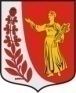 АДМИНИСТРАЦИЯ МУНИЦИПАЛЬНОГО ОБРАЗОВАНИЯ«ПУДОМЯГСКОЕ СЕЛЬСКОЕ ПОСЕЛЕНИЕ»ГАТЧИНСКОГО МУНИЦИПАЛЬНОГО РАЙОНАЛЕНИНГРАДСКОЙ ОБЛАСТИПОСТАНОВЛЕНИЕот  _______2020 года                                                                                 	            №____Об утверждении средней рыночной стоимости одного квадратного метра общей площади жилья на территории Пудомягского сельского поселения на 4 квартал 2020 годаВ соответствии с Федеральным законом от 06.10.2003 года №131-ФЗ «Об общих принципах организации местного самоуправления», в целях реализации основных мероприятий «Переселение граждан из аварийного жилищного фонда» и «Ликвидация аварийного жилищного фонда на территории Ленинградской области» подпрограммы «Содействие в обеспечении жильем граждан Ленинградской области» Государственной программы Ленинградской области «Формирование комфортной городской среды и обеспечение качественным жильем граждан на территории Ленинградской области», утвержденной постановлением Правительства Ленинградской области от 14.11.2013 года №407, на основании анализа имеющихся данных о стоимости жилья на первичном и вторичном рынке на территории муниципального образования, администрация Пудомягского сельского поселения ПОСТАНОВЛЯЕТ:1.Утвердить рыночную стоимость одного квадратного метра общей площади жилого помещения на территории муниципального образования «Пудомягское сельское поселение» Гатчинского муниципального района Ленинградской области на 4 квартал 2020 года в размере  59 466 (пятьдесят девять тысяч четыреста шестьдесят шесть) рублей 17 копеек для определения размера субсидий, представляемых за счет средств областного бюджета Ленинградской области в рамках реализации основных мероприятий «Переселение граждан из аварийного жилищного фонда» и «Ликвидация аварийного жилищного фонда на территории Ленинградской области» подпрограммы «Содействие в обеспечении жильем граждан Ленинградской области» Государственной программы Ленинградской области «Формирование комфортной городской среды и обеспечение качественным жильем граждан на территории Ленинградской области».2. Настоящее постановление подлежит официальному опубликованию в газете «Гатчинская правда» и размещению на официальном сайте администрации Пудомягского сельского поселения.3.Контроль за исполнением настоящего постановления оставляю за собой. Глава администрации							     Пудомягского сельского поселения                                                                 С.В. ЯкименкоИсп.Я.Н.Константинова